Conference of European Churches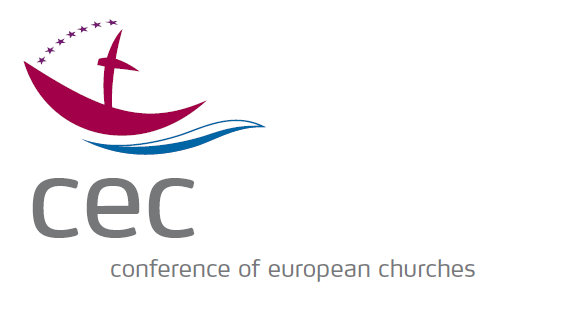 Assembly Planning CommitteeBrussels, Belgium – 19-20 February 2018Participants ListAssembly Planning Committee:Ms Nan Braunschweiger, Church of ScotlandMs Satu Koikkalainen, Evangelical Lutheran Church in FinlandRev. Canon Dr Leslie Nathaniel, Church of England Rev. Helle Rosenkvist, Evangelical-Lutheran Church of DenmarkOKR Klaus Rieth, Evangelical Lutheran Church in WürttembergVery Rev Archimandrite Ignatios Sotiriadis, Orthodox Church of GreeceMs Elena Timofticiuc, Romanian Orthodox ChurchMs Catherine Tsavdaridou, Ecumenical PatriarchateApologies:Mr Michael Bubik, Evangelical Church A.C. in AustriaBishop Christopher Hill, Church of England (CEC President)H.E. Archbishop Dr Yeznik Petrosyan, Armenian Apostolic ChurchGuest:Mr Andreas Henriksen Aarflot, Church of Norway (CEC Governing Board)Rev. Dr Patrick Roger Schnabel, Berliner MissionswerkStaff:Ms Charlotte Belot, AssistantMr Danilo Mihajlovic, Local CoordinatorVery Reverend Protopresbyter Heikki Theodoros Huttunen, General SecretaryMr Szabolcs Lörincz, Assembly Coordinator Status 14 February 2018